Ch 7 Practice Test								     Name:_______________Find the value of each expression. (1 pt. each)20 = ___              5-2 = ___               -92 = ___                           (-9)2 = ___                 Evaluate each expression for x = 3 and y = -2. Show work underneath each problem. (2 pts each)Write an equivalent expression. Answer should contain only positive exponents. (2 pts)Enter an expression equivalent to  in the form, . (1 pt)Enter an expression equivalent to  in the form . (1 pt)Select all expressions equivalent to  (2 pts)Determine whether each function represents exponential growth or decay. Select the correct option for each function and explain your answer. (1 pt. each)Determine whether each function represents exponential growth or decay. Select the correct option for each function and explain your answer. (1 pt. each)Determine whether each function represents exponential growth or decay. Select the correct option for each function and explain your answer. (1 pt. each)Determine whether each function represents exponential growth or decay. Select the correct option for each function and explain your answer. (1 pt. each)FunctionGrowthDecayExplainCreate a table of values and then graph the following equation for a domain of {-2, -1, 0, 1, 2}. Then state whether the function is increasing or decreasing. (5 pts)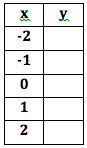 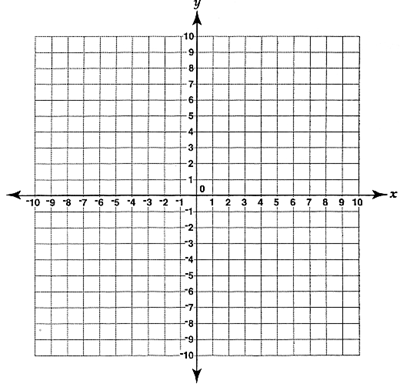 A fish biologist determines that there are approximately 500 trout in Blue Lake. The population is growing at a rate of 3% each year. How many deer will line in the park after 5 years? (2 pts)Suppose you invest $2,000 in an account that will earn 2.5% compounded quarterly. How much money will be in the account after 5 years? After 12 years?(3 pts)A population of amoebas in a petri dish will double in size every 30 minutes. At the start of an experiment the population is 50. The function , where x is the number of 30 minute periods, models the population growth. How many ameobas are in the petri dish after 3 hours? (3 pts)Error Analysis: A student evaluated the function  for  as shown belowDescribe and correct the student’s mistake(s). (2 pts)